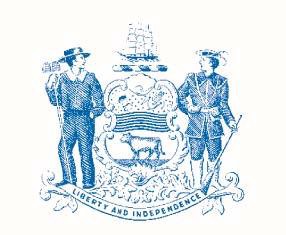 STATE OF DELAWAREEXECUTIVE DEPARTMENT OFFICE OF MANAGEMENT AND BUDGETState of DelawareDesign Layout ServicesRequest for ProposalContract No. GSS18483-DESIGN_LAYOUTMarch 12, 2018Version: July 7, 2017Attachment 1 – No ProposalNO PROPOSAL REPLY FORMContract No.: GSS18483-DESIGN_LAYOUT Contract Title:  Design Layout ServicesTo assist us in obtaining good competition on our Request for Proposals, we ask that each firm that has received a proposal, but does not wish to bid, state their reason(s) below and return in a clearly marked envelope displaying the contract number. This information will not preclude receipt of future invitations unless you request removal from the Vendor's List by so indicating below, or do not return this form or bona fide proposal.Unfortunately, we must offer a "No Proposal" at this time because:PLEASE FORWARD NO PROPOSAL REPLY FORM TO THE CONTRACT OFFICER IDENTIFIED.Attachment 2 - NonCollusionCONTRACT NO.: GSS18483-DESIGN_LAYOUT	TITLE: Design Layout Services DEADLINE TO RESPOND: April 18, 2018NON-COLLUSION STATEMENTThis is to certify that the undersigned Vendor has neither directly nor indirectly, entered into any agreement, participated in any collusion or otherwise taken any action in restraint of free competitive bidding in connection with this proposal, and further certifies that it is not a sub-contractor to another Vendor who also submitted a proposal as a primary Vendor in response to this solicitation submitted this date to the State of Delaware, Office of Management and Budget, Government Support Services.It is agreed by the undersigned Vendor that the signed delivery of this bid represents, subject to any express exceptions set forth at Attachment 3, the Vendor’s acceptance of the terms and conditions of this solicitation including all specifications and special provisions.NOTE: Signature of the authorized representative MUST be of an individual who legally may enter his/her organization into a formal contract with the State of Delaware, Office of Management and Budget, Government Support Services.COMPANY NAME	(Check one)NAME OF AUTHORIZED REPRESENTATIVE  			 SIGNATURE 		TITLE	 COMPANY ADDRESS   			 PHONE NUMBER	FAX NUMBER 	EMAIL ADDRESS           	STATE OF DELAWAREFEDERAL E.I. NUMBER	 		LICENSE NUMBER 	[The above table is for informational and statistical use only.] PURCHASE ORDERS SHOULD BE SENT TO:(COMPANY NAME)	 	ADDRESS	 	CONTACT	 	PHONE NUMBER 		FAX NUMBER   	EMAIL ADDRESS    	AFFIRMATION: Within the past five (5) years, has your firm, any affiliate, any predecessor company or entity, owner, Director, officer, partner or proprietor been the subject of a Federal, State, Local government suspension or debarment? YES 	NO 	if yes, please explain  	THIS PAGE SHALL BE SIGNED, NOTARIZED AND RETURNED FOR YOUR BID TO BE CONSIDEREDSWORN TO AND SUBSCRIBED BEFORE ME this 	day of 	,	20  	Notary Public	 		My commission expires  	City of 		County of 		State of  	Attachment 3 - ExceptionsContract No.: GSS18483-DESIGN_LAYOUTContract Title: Design Layout Services EXCEPTIONS FORMProposals must include all exceptions to the specifications, terms or conditions contained in this RFP. If the vendor is submitting the proposal without exceptions, please state so below.	By checking this box, the Vendor acknowledges that they take no exceptions to the specifications, terms or conditions found in this RFP.Note: Vendor may use additional pages as necessary, but the format shall be the same as provided above.Attachment 4 – Company ProfileContract No.: GSS18483-DESIGN_LAYOUTContract Title: Design Layout Services COMPANY PROFILE & CAPABILITIES FORMSuppliers are required to provide a reply to each question listed below. Your replies will aid the evaluationcommittee as part of the overall qualitative evaluation criteria of this Request for Proposal. Your responses should contain sufficient information about your company so evaluators have a clear understanding of your company’s background and capabilities. Failure to respond to any of these questions may result in your proposal to be rejected as non-responsive.Attachment 5 - ConfidentialityContract No.:   GSS18483-DESIGN_LAYOUTContract Title: Design Layout Services CONFIDENTIALITY FORM By checking this box, the Vendor acknowledges that they are not providing any information they declare to be confidential or proprietary for the purpose of production under 29 Del. C. ch. 100, Delaware Freedom of Information Act.Note: Vendor may use additional pages as necessary, but the format shall be the same as provided above.Attachment 6 - ReferencesContract No.: GSS18483-DESIGN_LAYOUTContract Title: Design Layout Services BUSINESS REFERENCES FORMList a minimum of three business references, including the following information:Business Name and Mailing addressContact Name and phone numberNumber of years doing business withType of work performedPlease do not list any State Employee as a business reference. If you have held a State contract within the last 5 years, please provide a separate list the contract(s).STATE OF DELAWARE PERSONNEL MAY NOT BE USED AS REFERENCES.STATE OF DELAWAREOffice of Management and Budget Government Support ServicesAttachment 7 - SubcontractorsSUBCONTRACTOR INFORMATION FORMUse a separate form for each subcontractorFIRM NAMESIGNATURECOMPANY CLASSIFICATIONS:CERT. NO.:Certification type(s)Circle all that applyCOMPANY CLASSIFICATIONS:CERT. NO.:Minority Business Enterprise (MBE)Yes	NoCOMPANY CLASSIFICATIONS:CERT. NO.:Woman Business Enterprise (WBE)Yes	NoCOMPANY CLASSIFICATIONS:CERT. NO.:Disadvantaged Business Enterprise (DBE)Yes	NoCOMPANY CLASSIFICATIONS:CERT. NO.:Veteran Owned Business Enterprise (VOBE)Yes	NoCOMPANY CLASSIFICATIONS:CERT. NO.:Service Disabled Veteran Owned Business Enterprise (SDVOBE)Yes	NoParagraph # and page #Exceptions to Specifications, terms or conditionsProposed Alternative1.Provide a brief history of your organization in a manner that will support your organization’s ability to successfully meet the requirements of this RFP.2.List any past and / or pending litigation or disputes relating to the services described herein with which you company has been involved within the past five (5) years and identify any awarded contracts your company has terminated as a result of litigation or dispute. For any applicable occurrence list the company’s name and the term of the contract. For occurrences resulting in contract termination, provide an explanation as to why the contract was terminated.3.Outline a detailed plan to provide continued service and support to the State and Eligible Users in the event your company goes out of business, merges with another company, is acquired by another company, etc.Confidentiality and Proprietary Information1.Contact Name & Title:Business Name:Address:Email:Phone # / Fax #:Current Vendor (YES or NO):Current Vendor (YES or NO):Years Associated & Type of WorkPerformed:Years Associated & Type of WorkPerformed:2.Contact Name & Title:Business Name:Address:Email:Phone # / Fax #:Current Vendor (YES or NO):Current Vendor (YES or NO):Years Associated & Type of WorkPerformed:Years Associated & Type of WorkPerformed:3.Contact Name & Title:Business Name:Address:Email:Phone # / Fax #:Current Vendor (YES or NO):Current Vendor (YES or NO):Years Associated & Type of WorkPerformed:Years Associated & Type of WorkPerformed:PART I – STATEMENT BY PROPOSING VENDORPART I – STATEMENT BY PROPOSING VENDORPART I – STATEMENT BY PROPOSING VENDORPART I – STATEMENT BY PROPOSING VENDORPART I – STATEMENT BY PROPOSING VENDOR1. CONTRACT NO. GSS18483-DESIGN_LAYOUT1. CONTRACT NO. GSS18483-DESIGN_LAYOUT2. Proposing Vendor Name:2. Proposing Vendor Name:3. Mailing Address4. SUBCONTRACTOR4. SUBCONTRACTORa. NAMEa. NAME4c. Company OSD Classification:Certification Number:4c. Company OSD Classification:Certification Number:4c. Company OSD Classification:Certification Number:b. Mailing Address:b. Mailing Address:4d. Women Business Enterprise	Yes	No4e. Minority Business Enterprise	Yes	No 4f. Disadvantaged Business Enterprise          Yes	No 4g. Veteran Owned Business Enterprise        Yes	No 4h. Service Disabled Veteran OwnedBusiness Enterprise	Yes	No4d. Women Business Enterprise	Yes	No4e. Minority Business Enterprise	Yes	No 4f. Disadvantaged Business Enterprise          Yes	No 4g. Veteran Owned Business Enterprise        Yes	No 4h. Service Disabled Veteran OwnedBusiness Enterprise	Yes	No4d. Women Business Enterprise	Yes	No4e. Minority Business Enterprise	Yes	No 4f. Disadvantaged Business Enterprise          Yes	No 4g. Veteran Owned Business Enterprise        Yes	No 4h. Service Disabled Veteran OwnedBusiness Enterprise	Yes	No5.   DESCRIPTION OF WORK BY SUBCONTRACTOR5.   DESCRIPTION OF WORK BY SUBCONTRACTOR5.   DESCRIPTION OF WORK BY SUBCONTRACTOR5.   DESCRIPTION OF WORK BY SUBCONTRACTOR5.   DESCRIPTION OF WORK BY SUBCONTRACTOR6a. NAME OF PERSON SIGNING7. BY (Signature)7. BY (Signature)8. DATE SIGNED8. DATE SIGNED6b. TITLE OF PERSON SIGNING7. BY (Signature)7. BY (Signature)8. DATE SIGNED8. DATE SIGNEDPART II – ACKNOWLEDGEMENT BY SUBCONTRACTORPART II – ACKNOWLEDGEMENT BY SUBCONTRACTORPART II – ACKNOWLEDGEMENT BY SUBCONTRACTORPART II – ACKNOWLEDGEMENT BY SUBCONTRACTORPART II – ACKNOWLEDGEMENT BY SUBCONTRACTOR9a. NAME OF PERSON SIGNING10. BY (Signature)10. BY (Signature)11. DATE SIGNED11. DATE SIGNED9b. TITLE OF PERSON SIGNING10. BY (Signature)10. BY (Signature)11. DATE SIGNED11. DATE SIGNED